Responses to “My most exciting day” Helen Ngobe said April 1 2014 2.00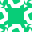 January 10 this year was a very exciting day for me, because it was the day I met my mother after eleven years. We had been separated all that time because she wasn’t allowed into this country where I live with my father. He kept trying to get her here but the authorities took a long time to process her papers, but then at long last she was allowed to come and live with us. On January 10 we got up really early. I was so excited I couldn’t even eat my breakfast!! We got dressed in our very best clothes because we wanted to impress my Mum. Then we drove to the airport. I was so excited I just wanted to jump around. Her plane landed on time and then we were waiting for her to come through to arrivals. I didn’t even know what to look out for.My dad said she was like me - very tall and thin and that she would be wearing beautiful clothes with a lovelyheaddress. I knew her as soon as I saw her. My Dad was right, she looked just like me!! She was so happy. When we saw each other we cried and she hugged me and I hugged her so hard and my Dad hugged her too. It is soooo good to have my Mum with me now. I love her very much and she loves me and we are all very, very, very happy to be together.Reply Robin W said April 22 2014 7.15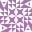 Easter Sunday is my favorite and most exciting day of the year and of my whole life because it is the day when our family get together and have a BIG party! We live in Minnesota in a place called St. Paul’s. My parents always take us out to the city before Easter to buy my brother and I new clothes to wear over the Easter period and especially on Easter Sunday – and we buy lots of Easter eggs too for all my cousins!!During Easter, everybody in our family is always invited to our house. There are about twenty of us. My mother prepares a wonderful feast which involves roasting a whole pig on a spit, lots of roast potatoes and vegetables, followed by fresh berries and vanilla ice cream! Mmmmmm it is delicious and everyone loves it!! My brother and I always set the table for our family gathering and then when the food is ready he and I bring it to the table where everyone is waiting. After dinner, all the adults hide lots of Easter eggs in the garden and then my brother and I and all our cousins go out and try to find them! When all the eggs have been found we share them out equally and spend the rest of the day eating them!! In the evening my parents put music on and everyone starts dancing. I love dancing with my cousins. We always have so much fun. So this is my favourite and most exciting day of the whole year and of my whole life!!Reply Wang K said February 12 2014 9.00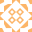 The day that excited me the most was when my family was moving to the Untied States. That night my friends and I were celebrating all night. We ate so much. I couldn’t sleep because I kept thinking about flying to this new world and wondering what it would be like in the U.S. I also wondered what it would be like to enjoy peace and freedom at last.I was so excited to get on the plane and to experience something I had never experienced before in my life. It was amazing to fly up above the white clouds into the clear blue sky. I felt safe and excited about my new life. Now here I am in the U.S and I feel happy to be hereReply